FirstSrvice GmbHFrau Sandra SorgsamHotelstraße 12312034 Beispieltadt Ort, den TT.MM.JJJJSehr geehrte Frau Sorgsam,was für eine positive Überraschung! Da suche ich auf Karrieresprung.de nach einer beruflichen Herausforderung und lese, dass Sie Ihren IT-Bereich ausbauen und auf der Suche nach einem Key Account Manager sind. Dies passt perfekt zu meinem Profil, deshalb bewerbe ich mich sofort bei Ihnen .Warum sollten Sie mich einstellen, werden Sie sich fragen. Ich bringe sieben Jahre Erfahrung aus einem mittelständischen Unternehmen mit, bei dem ich bereits für beratungsintensive IT-Produkte verantwortlich war. In dieser Zeit habe ich durch bedarfsgerechte Beratung und die Identifikation neuer Märkte den Umsatz um insgesamt 29 Prozent steigern und mehrere neue Stammkunden gewinnen. Auch die Erstellung, Planung und Umsetzung kundenspezifischer Konzepte gehörte zu meinen Aufgaben, wodurch ich mein Wissen über Produkte und die gesamte Branche vertiefen konnte.Profitiert habe ich in dieser Zeit vor allem von meiner Kommunikationsstärke, gepaart mit meiner Fähigkeit, Ziele und Wünsche zu erkennen, sowie meinem Ehrgeiz, erst dann zufrieden zu sein, wenn es auch der Kunde ist.Nun möchte ich diese Stärken in Ihrem Unternehmen einbringen, um den Ausbau der IT-Abteilung erfolgreich voranzubringen und den Kundenstamm zu erweitern. Gerne stelle ich Ihnen in einem persönlichen Gespräch meine Ideen dazu vor.Mit freundlichen Grüßen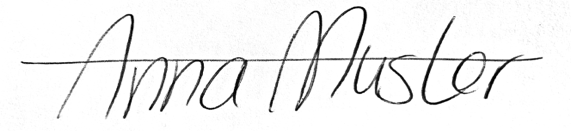 Anna Muster